診療情報提供書兼　　　　　　　紹 介・検査依頼書　　　　医療法人創起会　くまもと森都総合病院　　　　予約受付（直通）TEL：３６４－９７９２　FAX：３６２－７８２３　　熊本市中央区大江３－２－６５※前日までに同依頼書のFAX送信をお願いします。依　 頼　 患　 者　依　 頼　 患　 者　依　 頼　 患　 者　依　 頼　 患　 者　ふりがな住　所氏　名住　所性別□男　　　　　□女電話生年月日　　　　　　年　　　　月　　　　日　　　　歳当院受診歴□無　　　　　□有予約日時年　　　　　月　　　　　　日　　　　　　　　　時　　　　　分年　　　　　月　　　　　　日　　　　　　　　　時　　　　　分年　　　　　月　　　　　　日　　　　　　　　　時　　　　　分来院時間総合受付2番に　　　　　　時　　　　　　分　→　画像センター受付50番*予約時間の45分前までにご来院ください．総合受付2番に　　　　　　時　　　　　　分　→　画像センター受付50番*予約時間の45分前までにご来院ください．総合受付2番に　　　　　　時　　　　　　分　→　画像センター受付50番*予約時間の45分前までにご来院ください．検査種別□CT□MRI□RI検査部位□脳血流(IMP)□DATスキャン□心筋交感神経(MIBG H/M比)□骨シンチ□肝アシアロ□その他(            　　　　 )確認項目直近2週間以内のバリウム検査□無　□　有IDC(植込み型除細動器)□無　□　有ペースメーカ・人工内耳　□無　□有*有りは検査できません．その他体内金属　　　　　□無　□有*詳細は検査目的欄にご記入ください．閉所恐怖症　□無　□有*有りは検査できない場合があります．□脳血流(IMP)□DATスキャン□心筋交感神経(MIBG H/M比)□骨シンチ□肝アシアロ□その他(            　　　　 )造影□有　下にご記入ください↓　　　　　　　□無□有　下にご記入ください↓　　　　　　　□無□脳血流(IMP)□DATスキャン□心筋交感神経(MIBG H/M比)□骨シンチ□肝アシアロ□その他(            　　　　 )造影クレアチニン値(　　　　　)mg/dl　　　eGFR(　　　　　)ml/分/1.73m2*直近3ヶ月を目処に腎機能のチェックをお願いいたします．造影剤アレルギー　□無　□有　(□CT　□MRI)喘息　□無　□有【CTのみ】　甲状腺機能亢進症　□無　□有クレアチニン値(　　　　　)mg/dl　　　eGFR(　　　　　)ml/分/1.73m2*直近3ヶ月を目処に腎機能のチェックをお願いいたします．造影剤アレルギー　□無　□有　(□CT　□MRI)喘息　□無　□有【CTのみ】　甲状腺機能亢進症　□無　□有□脳血流(IMP)□DATスキャン□心筋交感神経(MIBG H/M比)□骨シンチ□肝アシアロ□その他(            　　　　 )患者様へ放射線診療を行うリスク・ベネフィットを考慮した検査の必要性について説明した上で同意を得ている　　　・　　　　□　同意を得ていない紹介元医療機関　　　　　　　　　　　　　　　　　　　　　依頼医TEL　　　　　　　　　　　　　　　　　　　FAX患者様へ放射線診療を行うリスク・ベネフィットを考慮した検査の必要性について説明した上で同意を得ている　　　・　　　　□　同意を得ていない紹介元医療機関　　　　　　　　　　　　　　　　　　　　　依頼医TEL　　　　　　　　　　　　　　　　　　　FAX患者様へ放射線診療を行うリスク・ベネフィットを考慮した検査の必要性について説明した上で同意を得ている　　　・　　　　□　同意を得ていない紹介元医療機関　　　　　　　　　　　　　　　　　　　　　依頼医TEL　　　　　　　　　　　　　　　　　　　FAX患者様へ放射線診療を行うリスク・ベネフィットを考慮した検査の必要性について説明した上で同意を得ている　　　・　　　　□　同意を得ていない紹介元医療機関　　　　　　　　　　　　　　　　　　　　　依頼医TEL　　　　　　　　　　　　　　　　　　　FAX疾患名・既往歴・処方薬検査目的・主旨等をご記入ください．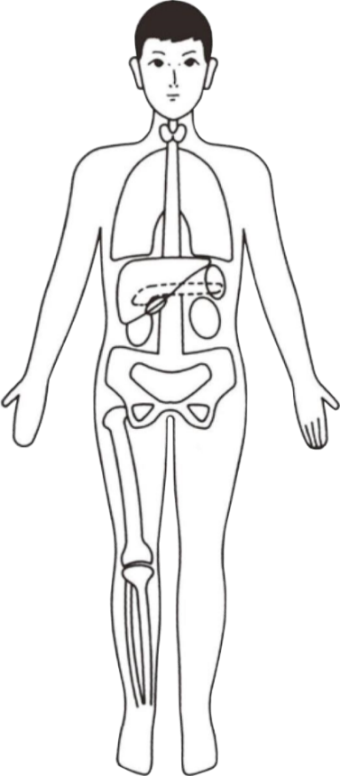 体内金属がある場合もこちらに詳細をご記入ください．